21 февраля 2019 года на базе МДОУ детский сад № 2 «Солнышко» состоялось РМО воспитателей  дошкольных образовательных организаций. В работе приняли участие  педагоги из образовательных учреждений, заведующие, сотрудник РОО: - МДОУ детский сад № 2 «Солнышко» - Ивашенкова Н.А. (заведующая),  Белякова Н.В. (старший воспитатель);- МДОУ Детский сад № 3 – Филиппова О.М.  (воспитатель;- МДОУ Детский сад № 5 – Проворова Е.Ю.(заведующая); - Сотрудник РОО – Вышехтонова В.И. – заведующая РМК. Для педагогов и родителей ДОУ было показано совместное мероприятие музыкального руководителя Секисовой Л.Н. и инструктора по физической культуре Юлдашевой М.Н., посвящённое Дню защитников Отечества.В данном мероприятии участвовали дети подготовительной и старшей групп ДОУ. Были обсуждены организационные моменты, ход занятия.  В заключение воспитатели поделились опытом работы своих учреждений по данному направлению.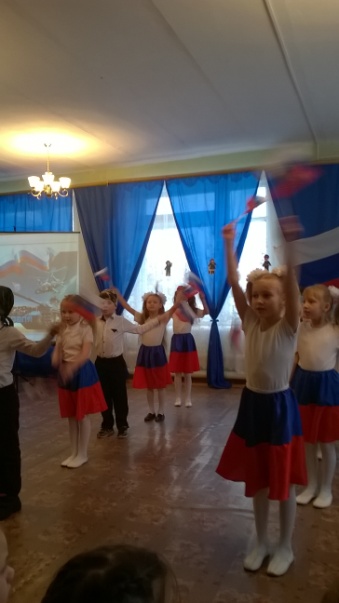 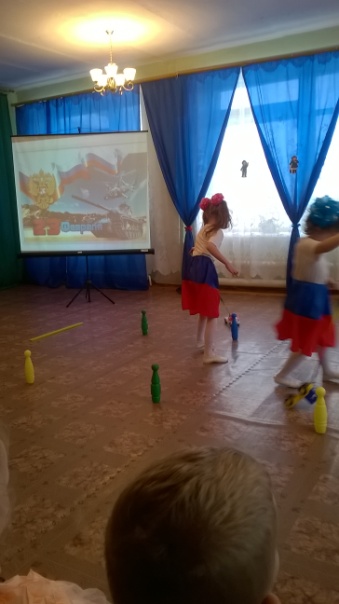 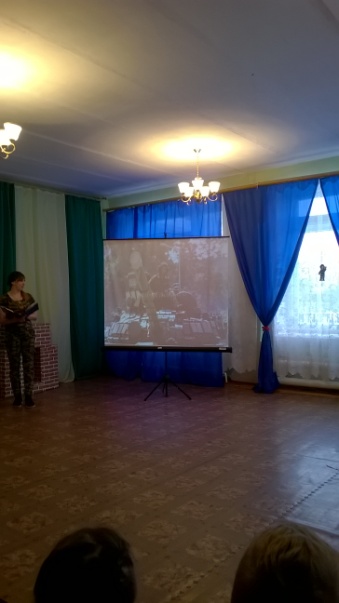 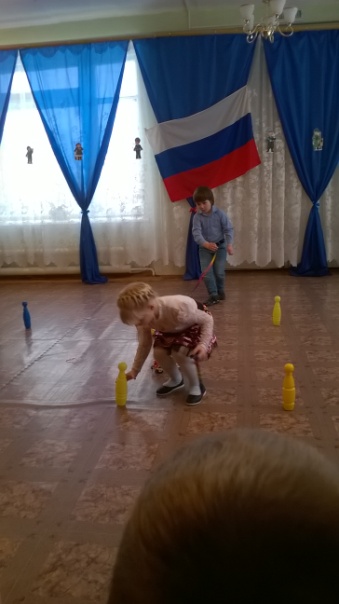 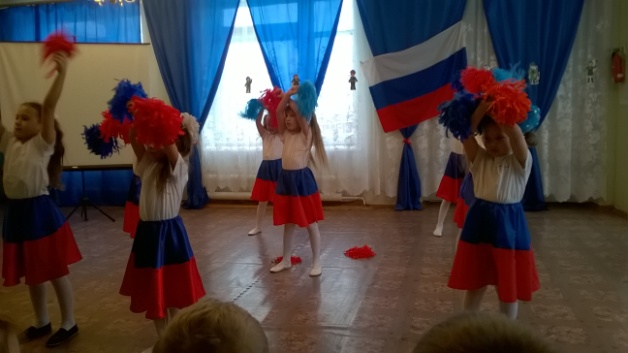 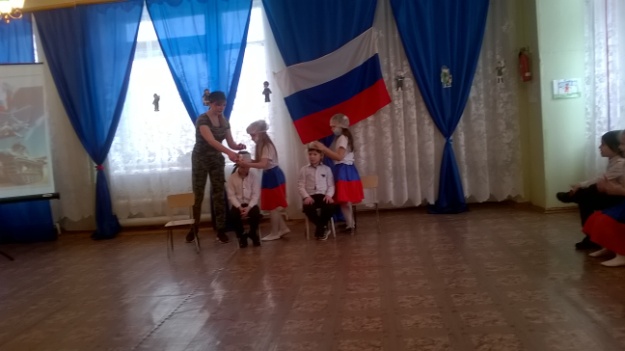 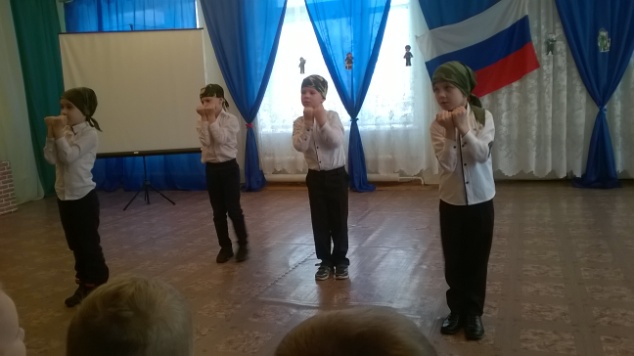 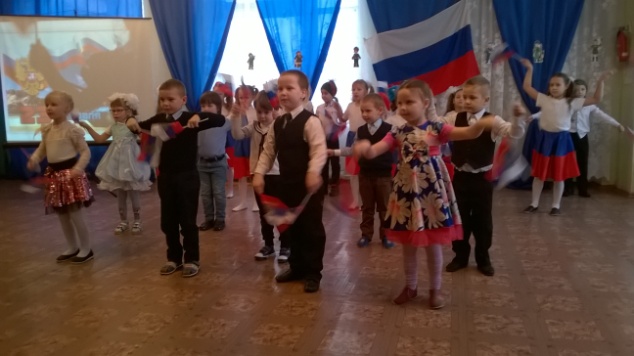 